Печатные рабочие тетради,которые можно использоватьдля домашних логопедических заданий:1. Н.К. Теремкова «Логопедические домашние задания для дете1 5-7 лет с ОНР» 2. Е. Азова, О. Чернова «Учим звуки. Домашняя логопедическая тетрадь для детей 5-7 лет»3. А.В. Костюк «Логопедическая тетрадь»4. Г.Э. Резник  «Тетрадь для логопедических занятий»5. В.В. Коноваленко, С.В. Коноваленко «Домашняя тетрадь для закрепления произношения у детей 5-7 лет»6. Жихарева-Норкина «Домашняя тетрадь для логопедических занятий с детьми 7. Л.А. Комарова Автоматизация звука  в игровых упражнениях. Альбом дошкольника 9. С.Б. Батяева «Логопедическая тетрадь. Звук. Слово. Фраза»10. О.А. Якимович «Тетрадь дошкольника. Логопедические игры и упражнения: домашние задания»11. Г. Гаврина «Логопедическая тетрадь на звуки»12. Т.А. Ткаченко «Правильно произносим звук. Рабочая тетрадь»13. Татьяна Ткаченко «Фонематическое восприятие: Формирование и развитие. Логопедическая тетрадь»14. Н. Созонова, Е. Куцина, Н. Хрушкова «Фонетические рассказы и сказки (для детей 5-7 лет)»15. Н.В. Нищева «Тетрадь-тренажер для автоматизации произношения и дифференциации звуков»        16. Н.В. Нищева «Развитие фонематических процессов и навыков звукового анализа и синтеза у старших дошкольников. Рабочая тетрадь. ФГОС»17. Н.В. Нищева «Совершенствование навыков слогового анализа и синтеза у старших дошкольников. ФГОС»18. Н.В. Нищева «Веселая дыхательная гимнастика. ФГОС»19. Е.Н. Спивак «Звуки "Л", "Ль", "Р", "Рь". Речевой материал для автоматизации и дифференциации звуков у детей 5-7 лет»20. Татьяна Бардышева, Елена Моносова  «Тетрадь логопедических заданий. Старша группа»21. Жохова, Лебедева «Домашние задания для детей старшей и подготовительной к школе логопедических групп ДОУ»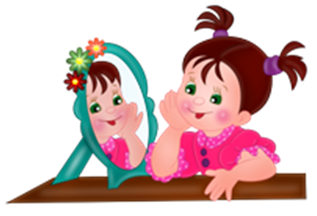 МБДОУ «Детский сад «Эврика»«Тетрадь-дневник  как форма взаимодействия
 учителя-логопеда 
 с родителями при коррекции нарушении речи у дошкольников»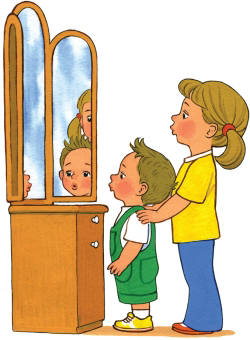 учитель-логопед Зайцева Н.В.ПАМЯТКА ДЛЯ РОДИТЕЛЕЙ «ПРАВИЛА РАБОТЫ ПРИ ВЫПОЛНЕНИИ ЗАДАНИЙ ЛОГОПЕДА» 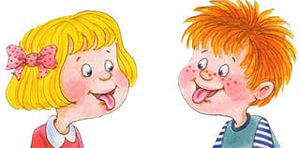 1. Логопедические домашние задания выдаются в пятницу и возвращаются в понедельник.2. Домашнее задание ребёнок выполняет под руководством родителей в течение 10-15 мин. 2-3 раза в день. При работе за компьютером необходимо придерживаться следующего регламента: 7-10 мин. Не более 3 раз в неделю.3. Выполнение всех заданий обязательно. Это дисциплинирует ребёнка, организует его и подготавливает к восприятию школьной программы.4. Если у ребёнка пропал интерес к занятию, нужно прекратите его, возобновив снова спустя некоторое время. Выполнять  домашнее задание с ребенком только в хорошем настроении. Настроить себя и малыша на то, что 10-15 минут потратите на работу. 5. Начинать надо  всегда с артикуляционной гимнастики. Выполнять  её строго дозированно и в той последовательности, какую рекомендовал логопед. Артикуляционная гимнастика выполняется перед зеркалом. Консультацию о правильном её выполнении  можно  получить у логопеда.6. Речь взрослых должна быть образцом для ребёнка.7. Не заострять внимание ребёнка на недостатках его речи, однако, когда изучаемый звук находится на этапе автоматизации, т.е. поставлен, нужно в ненавязчивой форме напоминать о его правильном произношении. Старайтесь хвалить малыша за успехи и исправлять тактично ошибки.8. Выполнению домашних заданий придают игровую форму. На этапе автоматизации звука и введения его в речь играют с ребенком в игры, требующие постоянного произношения слов с поставленным звуком. Взрослые следят за его правильной артикуляцией и произношением.      Уважаемые родители, будьте терпимы и не требуйте от ребенка моментальных результатов. Уделяйте больше внимание заданиям на развитие фонематического слуха. Правильно произносить звук и слышать его в речи – не одно и тоже.Выполняйте упражнения на развитие воздушной струи – это немаловажное условие при произношении многих звуков (сонорных, шипящих, свистящих)      Прислушивайтесь к советам логопеда по введению звука в речь. Учитель знает особенности вашего ребенка и посоветует индивидуальные приемы, помогающие развить навык самоконтроля 9. Помните: совместная работа логопеда, воспитателей и вас определит общий успех коррекционного обучения.10. Приучайте своего ребенка бережно относится к тетради.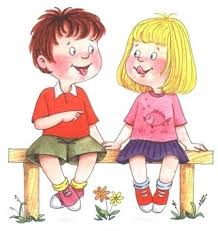 